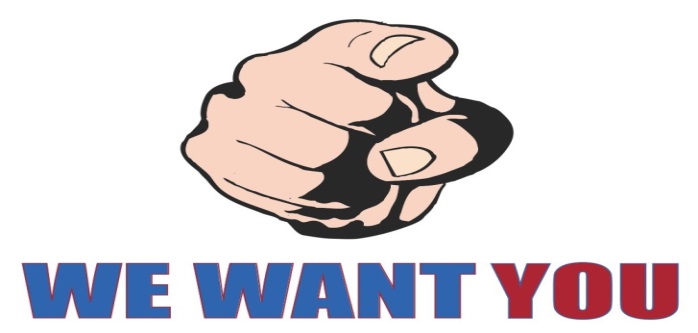 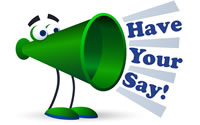 Date of meetings for 2018 Wednesday		July				11th Wednesday		September 		12th Wednesday		November		14thMeetings start at 2.00 pm start - for 1 hour only You are welcome to come along and join us